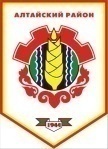 Российская ФедерацияРеспублика ХакасияАлтайский районСовет депутатов Аршановского сельсоветаРЕШЕНИЕ25.03.2015г.  			      с. Аршаново			         №  20В соответствии со ст. 65 Земельного кодекса Российской Федерации, ст. 3 Федерального закона от 25.10.2001 N 137-ФЗ "О введении в действие Земельного кодекса Российской Федерации", Постановлением Правительства Российской Федерации от 16.07.2009 N 582 "Об основных принципах определения арендной платы при аренде земельных участков, находящихся в государственной или муниципальной собственности, и о правилах определения размера арендной платы, а также порядке, условиях и сроках внесения арендной платы за земли, находящиеся в собственности Российской Федерации", Постановлением Правительства Республики Хакасия от 23.01.2008 N 05 "Об утверждении Положения о порядке определения размера арендной платы, а также порядке, условиях и сроках внесения арендной платы за использование земельных участков, государственная собственность на которые не разграничена, на территории Республики Хакасия", Совет депутатов Аршановского сельсовета Алтайского района Республики Хакасия  РЕШИЛ:1. Утвердить коэффициенты (Кв) видов разрешенного использования и категории земельных участков, применяемых для расчета арендной платы за земельные участки на территории Аршановского сельсовета согласно приложению.2. Настоящее решение вступает в силу со дня его принятия.Глава Аршановского сельсовета                                                         Н.А. ТанбаевАлтайского района Республики ХакасияПриложениек решению Совета депутатов Аршановского сельсоветаот 25.03.2015г. № 20КОЭФФИЦИЕНТЫ (КВ)ВИДОВ РАЗРЕШЕННОГО ИСПОЛЬЗОВАНИЯ И КАТЕГОРИИ ЗЕМЕЛЬНЫХУЧАСТКОВ, ПРИМЕНЯЕМЫХ ДЛЯ РАСЧЕТА АРЕНДНОЙ ПЛАТЫ ЗАЗЕМЕЛЬНЫЕ УЧАСТКИ НА ТЕРРИТОРИИ АРШАНОВСКОГО СЕЛЬСОВЕТАОб утверждении коэффициентов (Кв) видов разрешенного использования и категории земельных участков, применяемых для расчета арендной платы за земельные участки на территории Аршановского сельсоветаN п/пСостав видов разрешенного использованияКоэффициенты (Кв)1251Земли населенных пунктов1.1Земли, предназначенные для размещения многоэтажной жилой застройки0,0171.2Земли под домами индивидуальной жилой застройки, личного подсобного хозяйства0,0081.3Земельные участки, предназначенные для размещения гаражей и автостоянок0,0891.4Земельные участки, предназначенные для дачного строительства, садоводства и огородничества0,0031.5Земельные участки, предназначенные для размещения объектов торговли, общественного питания и бытового обслуживания0,121.6Земельные участки, предназначенные для размещения гостиниц-1.7Земельные участки, предназначенные для размещения офисных зданий делового и коммерческого назначения0,0731.8Земельные участки, предназначенные для размещения объектов рекреационного и лечебно-оздоровительного назначения0,0731.9Земельные участки, предназначенные для размещения производственных и административных зданий, строений, сооружений промышленности, коммунального хозяйства, материально-технического, продовольственного снабжения, сбыта и заготовок0,0251.10Земельные участки, предназначенные для размещения электростанций, обслуживающих их сооружений и объектов-1.11Земельные участки, предназначенные для размещения портов, водных, железнодорожных вокзалов, автодорожных вокзалов, аэропортов, аэродромов, аэровокзалов-1.12Земельные участки, занятые водными объектами, находящимися в обороте-1.13Земельные участки, предназначенные для разработки полезных ископаемых, размещения железнодорожных путей, автомобильных дорог, искусственно созданных внутренних водных путей, причалов, пристаней, полос отвода железных и автомобильных дорог, водных путей, трубопроводов, кабельных, радиорелейных и воздушных линий связи и линий радиофикации, воздушных линий электропередачи конструктивных элементов и сооружений, объектов, необходимых для эксплуатации, содержания, строительства, реконструкции, ремонта, развития наземных и подземных зданий, строений, сооружений, устройств транспорта, энергетики и связи; размещения наземных сооружений и инфраструктуры спутниковой связи, объектов космической деятельности, военных объектов0,0181.14Земельные участки, занятые особо охраняемыми территориями и объектами, городскими лесами, скверами, парками, городскими садами-1.15Земельные участки, предназначенные для сельскохозяйственного использования0,011.16Земельные участки улиц, проспектов, площадей, шоссе, аллей, бульваров, застав, переулков, проездов, тупиков; земельные участки земель резерва; земельные участки, занятые водными, изъятыми из оборота или ограниченными в обороте в соответствии с законодательством Российской Федерации; земельные участки под полосами отвода водоемов, каналов и коллекторов, набережные-1.17Земельные участки, предназначенные для размещения административных зданий, объектов образования, науки, здравоохранения и социального обеспечения, физической культуры и спорта, культуры, искусства, религии0,0732Земли сельскохозяйственного назначения2.1Земельные участки, занятые сельскохозяйственными угодьями:2.1пашни,0,012.1сенокосы,0,012.1пастбища0,012.2Земельные участки, используемые для производства сельскохозяйственной продукции (здания, сооружения и т.д.)0,012.3Земельные участки, используемые для ведения личного подсобного хозяйства на землях сельскохозяйственного назначения1,292.4Земли сельскохозяйственного назначения или земельные участки в составе таких земель, предоставляемые на период осуществления строительства дорог, линий электропередачи, линий связи (в том числе линейно-кабельных сооружений), нефтепроводов, газопроводов и иных трубопроводов, осуществляемого при наличии утвержденного проекта рекультивации таких земель для нужд сельского хозяйства без перевода земель сельскохозяйственного назначения и земель иных категорий, в соответствии с п. 2 ст. 78 Земельного кодекса0,0182.5Земли сельскохозяйственного назначения или земельные участки в составе таких земель, используемые для проведения изыскательских работ-2.6Земельные участки, занятые внутрихозяйственными дорогами, проездами, прогонами для скота, коммуникациями, полезащитными лесополосами, зданиями, строениями и сооружениями, используемыми для производства, хранения и первичной переработки сельскохозяйственной продукции, а также нарушенные земли, находящиеся под промышленной разработкой общераспространенных полезных ископаемых: глины, песка, щебня и т.д.-3Земли промышленности, энергетики, транспорта, связи, радиовещания, телевидения, информатики, земли для обеспечения космической деятельности, земли обороны, безопасности и земли иного специального назначения3.1Земельные участки для размещения гидроэлектростанций, тепловых и других электростанций, обслуживающих их сооружений и объектов-3.2Земельные участки для размещения производственных и административных зданий, сооружений и обслуживающих их объектов в целях обеспечения деятельности организации и эксплуатации объектов промышленности0,163.3Земельные участки, которые предоставлены для разработки полезных ископаемых, предоставляемые организациям горнодобывающей и нефтегазовой промышленности143.4Земельные участки для размещения воздушных линий электропередачи, наземных сооружений кабельных линий электропередачи, подстанций, распределительных пунктов, других сооружений и объектов энергетики23,273.5Земельные участки для размещения железнодорожных путей15,863.6Земельные участки для размещения автомобильных дорог, их конструктивных элементов и дорожных сооружений15,863.7Земельные участки связи, радиовещания, телевидения и информатики (земельные участки предоставленные для строительства и эксплуатации объектов связи базовых станций подвижной радиотелефонной связи)591